заседания комиссии Управления Федеральной службы по надзору в сфере связи, информационных технологий и массовых коммуникаций по Приволжскому федеральному округу по соблюдению требований к служебному поведению федеральных государственных гражданских служащих и урегулированию конфликта интересовПовестка заседания комиссии:Рассмотрение обращения специалиста-эксперта отдела надзора в сфере использования РЭС и ВЧУ М.С. Чупраковой на дачу согласия на замещение должности инженера 2 категории отдела эксплуатации сооружений связи службы связи в ООО «Газпром трансгаз Нижний Новгород».Решили:	Дать согласие М.С. Чупраковой на замещение должности инженера 2 категории отдела эксплуатации сооружений связи службы связи в ООО «Газпром трансгаз Нижний Новгород.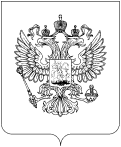 РОСКОМНАДЗОРУПРАВЛЕНИЕ ФЕДЕРАЛЬНОЙ СЛУЖБЫ ПО НАДЗОРУ В СФЕРЕ СВЯЗИ, ИНФОРМАЦИОННЫХ ТЕХНОЛОГИЙ И МАССОВЫХ КОММУНИКАЦИЙПО ПРИВОЛЖСКОМУ ФЕДЕРАЛЬНОМУ ОКРУГУВЫПИСКА ИЗ ПРОТОКОЛА«Верно»Заместитель руководителя,Председатель комиссииД.А. Апокин